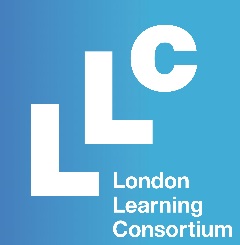 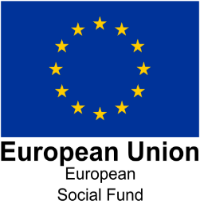 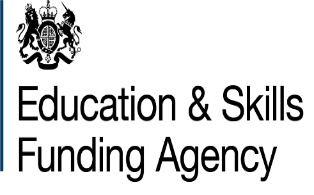 ESF COMMUNITY GRANTS PROGRAMMELEARNER ENROLMENT FORMPART 1: LEARNER DETAILSTo be completed by Gaydio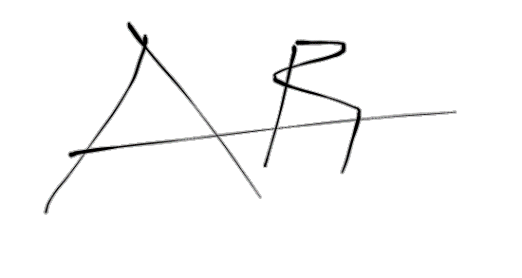 PART2: COURSE DETAILSPART 3: PRIVACY NOTICE and LEARNER AGREEMENT AND DECLARATIONPRIVACY NOTICE How We Use Your Personal Information This privacy notice is issued by the Education and Skills Funding Agency (ESFA), on behalf of the Secretary of State for the Department of Education (DfE). It is to inform learners how their personal information will be used by the DfE, the ESFA (an executive agency of the DfE) and any successor bodies to these organisations. For the purposes of relevant data protection legislation, the DfE is the data controller for personal data processed by the ESFA. Your personal information is used by the DfE to exercise its functions and to meet its statutory responsibilities, including under the Apprenticeships, Skills, Children and Learning Act 2009 and to create and maintain a unique learner number (ULN) and a personal learning record (PLR). Your information will be securely destroyed after it is no longer required for these purposes. Your information may be shared with third parties for education, training, employment and well-being related purposes, including for research. This will only take place where the law allows it and the sharing is in compliance with data protection legislation. The English European Social Fund (ESF) Managing Authority (or agents acting on its behalf) may contact you in order for them to carry out research and evaluation to inform the effectiveness of training. You can agree to be contacted for other purposes by ticking any of the following boxes:  About courses or learning opportunities	Yes ¨/ No ¨		For surveys and research Yes ¨/ No ¨Preferred contact method: By post. 	Yes ¨/ No ¨	 By phone. 	Yes ¨/ No ¨	 By e-mail.         Yes ¨/ No ¨         SMS		Yes ¨/ No ¨Further information about use of and access to your personal data, details of organisations with whom we regularly share data, information about how long we retain your data, and how to change your consent to being contacted, please visit:  https://www.gov.uk/government/publications/esfa-privacy-notice LRSThe information you supply is used by the Education and Skills Funding Agency, an executive agency of the Department for Education (DfE), to issue you with a Unique Learner Number (ULN) and to create your Personal Learning Record, as part of the functions of the DfE. For more information about how your information is processed, and to access your Personal Learning Record, please refer to: https://www.gov.uk/government/publications/lrs-privacy-noticesMarketing & PublicityI give my permission for images taken by the London learning Consortium (LLC)/ The Gaydio Academy (Gaydio Brighton Ltd), which include me, to be used for promotional purposes. I give my permission for the LLC/ The Gaydio Academy (Gaydio Brighton Ltd) to follow me on Twitter and request to be my friend on Facebook.Learner Learning Agreement and Declaration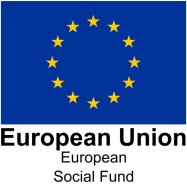 I have been made aware that the European Social Fund part-funds my programme of training and support received through the ESF Community Grants Programme. I understand that:The Grants Recipient (The Gaydio Academy) will respond to reference requests from employers.LLC/The Grants Recipient (The Gaydio Academy) will supply attendance, progress and achievement data to third parties, who have paid fees on my behalf.I will inform LLC/The Grants Recipient (The Gaydio Academy) of any change of information during my programme of learning and support.I agree to abide by the LLC/The Grants Recipient (The Gaydio Academy) Policies & Procedures and follow all rules.I have received advice and guidance on my choice of learning and support programme to assess my suitability in accordance with LLC/The Grants Recipient (The Gaydio Academy) procedures.I have been informed by my Grants Recipient (The Gaydio Academy) that London Learning Consortium (LLC) is the awarding agent for the learning learning/ support I am receivingI am aware that LLC/The Grants Recipient (The Gaydio Academy) will share data with OFSTED and awarding bodies and that they will store their data on computerDeclarationI certify that the information I have given is accurate and no material information has been omitted. I agree to abide by London Learning Consortium’s/ESF/The Grants Recipient (The Gaydio Academy) rules, regulations, policies and procedures, and I have read and understood the information above.By signing the Enrolment Form and Learning Agreement I confirm the contents are true and accurate. I understand that declaring false information may lead to prosecution. GRANT RECIPIENT (GAYDIO ACADEMY) DECLARATIONI am satisfied that the learner has met the entry requirements for the programme of study and support and evidence has been seen (where applicable) and that the learner is enrolling on an appropriate programme of activity. Evidence of Residency/Address seenEvidence of Nationality seenEvidence of Unemployment seenEvidence checked and completed with learner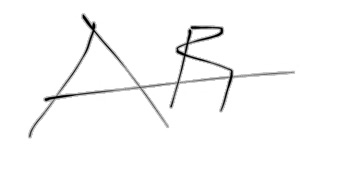 Advisor Name		Alex BakerAdvisor Signature	 	Date			06/11/2020Learner NameGrant Recipient NameGaydio Brighton Ltd TA The Gaydio AcademyCourse AdvisorAlex BakerStart Date:5th November 2020Learner DetailsLearner DetailsLearner DetailsLearner DetailsLearner DetailsLearner DetailsFamily Name:Sex (Male or Female)Sex (Male or Female)Sex (Male or Female)Forenames:Address:House No./Name & Street:Suburb/Village:Town/City and county:Postcode prior to enrolment if different from current postcode Post Code: National Insurance NoYear of BirthContact Details (at least contact number must be provided) Home Tel No:Contact Details (at least contact number must be provided) Work Tel No:Contact Details (at least contact number must be provided) Mobile Tel No:Contact Details (at least contact number must be provided) Email Address Emergency Contact Details:Name:Emergency Contact Details:Relationship:Emergency Contact Details:Contact No:Support RequirementsSupport RequirementsAll learners need to complete parts A, B and C below. If you do not require support, please also indicate this below.All learners need to complete parts A, B and C below. If you do not require support, please also indicate this below.A. Do you consider yourself to have a long-term disability, learning difficulties, or have other support needs which may be a barrier to you successfully completing your programme: [please tick [] one]		(1) Yes         ( 2) No                           Do you require support during your course/programme of learning?                                     (1)  Yes               ( 2) No              A. Do you consider yourself to have a long-term disability, learning difficulties, or have other support needs which may be a barrier to you successfully completing your programme: [please tick [] one]		(1) Yes         ( 2) No                           Do you require support during your course/programme of learning?                                     (1)  Yes               ( 2) No              B.  Please tick any box that applies to youB.  Please tick any box that applies to you	Visual impairment (does not include wearing glasses)	Hearing impairment (e.g. may need a hearing aid or communication support) 	Disability affecting mobility (e.g. wheelchair user) 	Other physical disability (e.g. cerebral palsy) 	Other medical condition 	Emotional/behaviour difficulties 	Mental health difficulty (e.g. depression) 	Temporary disability after illness/accident (e.g. broken leg) 	Profound/complex disabilities 	Asperger’s Syndrome 	Multiple disabilities 	Other – please specify:            NoneC.  Learning SupportC.  Learning Support	Moderate learning difficulties	Severe learning difficulties           Dyslexia           Dyscalculia 	Other specific learning difficulty 	Autism Spectrum Disorder 	Multiple learning difficulties 	Other            NoneMarketing: How did you hear about London Learning Consortium (LLC)/ Gaydio Academy?Marketing: How did you hear about London Learning Consortium (LLC)/ Gaydio Academy?Marketing: How did you hear about London Learning Consortium (LLC)/ Gaydio Academy?Marketing: How did you hear about London Learning Consortium (LLC)/ Gaydio Academy?Newspaper              JCP Advert                    Friend                    Website                   Television               Other     Please stateOther     Please stateRight to Work Right to Work Right to Work Right to Work Right to Work Right to Work Have you been resident in the UK for 3 years?YesNoIf No, what was your previous country of residenceIf No, what was your previous country of residence British Citizen EU & EEA (see List below) Other, Please State Have you been resident in the UK for 3 years?If No, what was your previous country of residenceIf No, what was your previous country of residence British Citizen EU & EEA (see List below) Other, Please State What is your nationality?What is your nationality?What is your nationality?Date of entry to UK [if not born here]Date of entry to UK [if not born here]______/_______/__________If ‘other’, what type of visa/leave to remain in the UK do you have (e.g. asylum seeker, refugee, or visa type: student, visitor, dependant, etc)?  If ‘other’, what type of visa/leave to remain in the UK do you have (e.g. asylum seeker, refugee, or visa type: student, visitor, dependant, etc)?  If ‘other’, what type of visa/leave to remain in the UK do you have (e.g. asylum seeker, refugee, or visa type: student, visitor, dependant, etc)?  If ‘other’, what type of visa/leave to remain in the UK do you have (e.g. asylum seeker, refugee, or visa type: student, visitor, dependant, etc)?  If ‘other’, what type of visa/leave to remain in the UK do you have (e.g. asylum seeker, refugee, or visa type: student, visitor, dependant, etc)?  If ‘other’, what type of visa/leave to remain in the UK do you have (e.g. asylum seeker, refugee, or visa type: student, visitor, dependant, etc)?  Name and location of last school attended:Name and location of last school attended:Name and location of last school attended:Name and location of last school attended:Dates Attended:Dates Attended:Passport number:Country of issue: Country of issue: Country of issue: Expiry date:Expiry date:Birth certificate Number  Borough / District issued: Borough / District issued: Borough / District issued: Borough / District issued: Borough / District issued:ID card number Date Issued:Expiry date:Expiry date:Visa number:Date Issued:Visa Expiry date:Visa Expiry date:Personal Identity (Please tick what best describes you).Personal Identity (Please tick what best describes you).Asian	 (39) Indian	                                                                                                         (40) Pakistani		                    (41) Bangladeshi                                 (42) Chinese	                                   (43) any other Asian Background   Black/African/Caribbean/Black British (44) African		          (45) Caribbean                           (46) Any other Black background  (47) Arab                                            Mixed (35) Mixed - White and Black Caribbean	   (36) Mixed White Black African                                 (37) Mixed – White Asian                 	                  (38) Mixed - any other Mixed multiple background  (98) Any other Ethnic Group White (31) English/Welsh/Scots/Northern Irish/British  (32) Irish    (33) Gypsy or Irish Traveller   (34) Any other White background    Employment Status and monitoringEmployment Status and monitoringWhat is your Employment Status? (10) In paid employment, or Self-employed	 NB You would not be eligible for this programme.(11) Not in paid employment and looking for work, claiming	    Please select eitherJob Seekers Allowance (JSA)			   (04)   Universal Credit 				      (12) Economically Inactive, not in paid employment and not looking for work	Benefit Claimed:No Benefit Claimed						Full Time Student (02) 					Employment support allowance (ESA) 				Incapacity Benefit (IB)					              Income Support (IS) claimants					Universal Credit claimants (WRAG)				 Carer’s Allowance						16-19 NEET (not in education, employment or training		What is your Employment Status? (10) In paid employment, or Self-employed	 NB You would not be eligible for this programme.(11) Not in paid employment and looking for work, claiming	    Please select eitherJob Seekers Allowance (JSA)			   (04)   Universal Credit 				      (12) Economically Inactive, not in paid employment and not looking for work	Benefit Claimed:No Benefit Claimed						Full Time Student (02) 					Employment support allowance (ESA) 				Incapacity Benefit (IB)					              Income Support (IS) claimants					Universal Credit claimants (WRAG)				 Carer’s Allowance						16-19 NEET (not in education, employment or training		Length Unemployed or Economically Inactive(01) unemployed for less than 6 months                                  (02) unemployed for 6-11 months          (03) unemployed for 12-23 months                                          (04) unemployed for 24-35 months    (05) unemployed for over 36 months              Priority Sector Priority Sector Priority Sector Priority Sector Please tick all Boxes that applyPlease tick all Boxes that applyPlease tick all Boxes that applyPlease tick all Boxes that applyLone ParentMigrant / RefugeeCarerHomelessEx-OffenderHousehold Situation - Please tick which of the following statements: 1. No member of the household in which I live (including myself) is employed – one or more dependent children2. No member of the household in which I live (including myself) is employed – No dependent children 3. I am a single adult with one or more dependent children (aged 0-17 years or 18-24 years if full time student or inactive) in the household99. None of these statements apply Safeguarding Children, Young People and Vulnerable AdultsLLC are keen to support all learners to help them succeed. For some careers you will need to declare all criminal convictions including those that are spent. Doing this will not necessarily stop you being offered a place on a course. If you have disclosed a previous conviction, your adviser will discuss the next steps and your options.I have a criminal conviction and need to make a disclosure and have attached the information in a separate envelope.  Yes       No Pre-Entry Information, Advice and Guidance / Initial Assessment:Pre-Entry Information, Advice and Guidance / Initial Assessment:Pre-Entry Information, Advice and Guidance / Initial Assessment:Pre-Entry Information, Advice and Guidance / Initial Assessment:I confirm that I have received Pre-Entry Information, Advice and Guidance, and that the following areas have been covered with me:The Choice of the Learning Programme							Yes ¨/ No ¨Entry requirements for each Learning Aim within the Learning Programme			Yes ¨/ No ¨An Initial Assessment of the suitability of the Learning Programme				Yes ¨/ No ¨Discussion around what I can do to further develop my skills					Yes ¨/ No ¨Support available to me                                                                                                                                 Yes ¨/ No ¨The nature and procedures involved in the process of Advice and Guidance			Yes ¨/ No ¨* Recognition of prior Learning (RPL) and Accreditation of Prior Learning			Yes ¨/ No ¨*NoteRecognition of prior learning (RPL) is an assessment method. It considers whether a learner meets the requirements for a unit or qualification through existing knowledge, understanding or skills and does not need to develop them through additional learning.  APEL is the process for assessing, recognising and/or awarding credit from learning that has been achieved through experience and/or training that has not been formally assessed. Where credits are given, they should be given for learning, not for experience alone.Your tutor/assessor will discuss this in more detail with you as part of the development of your individual learning planI confirm that I have received Pre-Entry Information, Advice and Guidance, and that the following areas have been covered with me:The Choice of the Learning Programme							Yes ¨/ No ¨Entry requirements for each Learning Aim within the Learning Programme			Yes ¨/ No ¨An Initial Assessment of the suitability of the Learning Programme				Yes ¨/ No ¨Discussion around what I can do to further develop my skills					Yes ¨/ No ¨Support available to me                                                                                                                                 Yes ¨/ No ¨The nature and procedures involved in the process of Advice and Guidance			Yes ¨/ No ¨* Recognition of prior Learning (RPL) and Accreditation of Prior Learning			Yes ¨/ No ¨*NoteRecognition of prior learning (RPL) is an assessment method. It considers whether a learner meets the requirements for a unit or qualification through existing knowledge, understanding or skills and does not need to develop them through additional learning.  APEL is the process for assessing, recognising and/or awarding credit from learning that has been achieved through experience and/or training that has not been formally assessed. Where credits are given, they should be given for learning, not for experience alone.Your tutor/assessor will discuss this in more detail with you as part of the development of your individual learning planI confirm that I have received Pre-Entry Information, Advice and Guidance, and that the following areas have been covered with me:The Choice of the Learning Programme							Yes ¨/ No ¨Entry requirements for each Learning Aim within the Learning Programme			Yes ¨/ No ¨An Initial Assessment of the suitability of the Learning Programme				Yes ¨/ No ¨Discussion around what I can do to further develop my skills					Yes ¨/ No ¨Support available to me                                                                                                                                 Yes ¨/ No ¨The nature and procedures involved in the process of Advice and Guidance			Yes ¨/ No ¨* Recognition of prior Learning (RPL) and Accreditation of Prior Learning			Yes ¨/ No ¨*NoteRecognition of prior learning (RPL) is an assessment method. It considers whether a learner meets the requirements for a unit or qualification through existing knowledge, understanding or skills and does not need to develop them through additional learning.  APEL is the process for assessing, recognising and/or awarding credit from learning that has been achieved through experience and/or training that has not been formally assessed. Where credits are given, they should be given for learning, not for experience alone.Your tutor/assessor will discuss this in more detail with you as part of the development of your individual learning planI confirm that I have received Pre-Entry Information, Advice and Guidance, and that the following areas have been covered with me:The Choice of the Learning Programme							Yes ¨/ No ¨Entry requirements for each Learning Aim within the Learning Programme			Yes ¨/ No ¨An Initial Assessment of the suitability of the Learning Programme				Yes ¨/ No ¨Discussion around what I can do to further develop my skills					Yes ¨/ No ¨Support available to me                                                                                                                                 Yes ¨/ No ¨The nature and procedures involved in the process of Advice and Guidance			Yes ¨/ No ¨* Recognition of prior Learning (RPL) and Accreditation of Prior Learning			Yes ¨/ No ¨*NoteRecognition of prior learning (RPL) is an assessment method. It considers whether a learner meets the requirements for a unit or qualification through existing knowledge, understanding or skills and does not need to develop them through additional learning.  APEL is the process for assessing, recognising and/or awarding credit from learning that has been achieved through experience and/or training that has not been formally assessed. Where credits are given, they should be given for learning, not for experience alone.Your tutor/assessor will discuss this in more detail with you as part of the development of your individual learning planPLR checked (LLC to complete)Advisor completing formAlex BakerAdvisor signature					Course Delivery details					Course Delivery detailsAdvisor Name Alex BakerVenueRemote LearningDelivery postcodeBN1 1EACOURSE DETAILS/LEARNING DELIVERY - to be completed BY GAYDIO ACADEMY (PLEASE ATTACH cOURSE DELIVERY DETAILS TO ENROLMENT FORM SHOULD FURTHER LEARNING AIM CODE NEED TO BE ENTERED).COURSE DETAILS/LEARNING DELIVERY - to be completed BY GAYDIO ACADEMY (PLEASE ATTACH cOURSE DELIVERY DETAILS TO ENROLMENT FORM SHOULD FURTHER LEARNING AIM CODE NEED TO BE ENTERED).COURSE DETAILS/LEARNING DELIVERY - to be completed BY GAYDIO ACADEMY (PLEASE ATTACH cOURSE DELIVERY DETAILS TO ENROLMENT FORM SHOULD FURTHER LEARNING AIM CODE NEED TO BE ENTERED).COURSE DETAILS/LEARNING DELIVERY - to be completed BY GAYDIO ACADEMY (PLEASE ATTACH cOURSE DELIVERY DETAILS TO ENROLMENT FORM SHOULD FURTHER LEARNING AIM CODE NEED TO BE ENTERED).Learning aim Code:ZESF0001 GLH:3Course Name:Participant assessment, planning & support (PAPS) Participant assessment, planning & support (PAPS) Participant assessment, planning & support (PAPS) Start Date:November 5th 2020Planned End Date:January 31st 2021Learning aim Code:Z0003509Z0003486GLH:27 hoursCourse Name:Gaydio Work ClubGaydio Work ClubGaydio Work ClubStart Date:November 5th 2020Planned End Date:January 31st 2021Prior AttainmentPrior AttainmentPrior AttainmentPrior AttainmentThe ESFA monitors learners’ attainment levels. Please tick the highest level that you have attained.The ESFA monitors learners’ attainment levels. Please tick the highest level that you have attained.The ESFA monitors learners’ attainment levels. Please tick the highest level that you have attained.The ESFA monitors learners’ attainment levels. Please tick the highest level that you have attained.Entry Level (e.g. Entry Level Functional Skills English and Maths or ESOL Entry level)Level 5 (e.g. Foundation Degree)Other qualifications below Level 1 (e.g. one module of a Level 1 qualification)Level 6 (e.g. Degree with Honours)Level 1 (e.g. Functional Skills Level 1 English or Maths, ESOL Level 1)Level 7 and above (e.g. master’s degree)Full level 2 (e.g. 5 or more grade A-C GCSE or O level, or Level 2 Certificate in Childcare)Other qualification, level not known **** Full level 3 (e.g. 2 or more A Levels, 4 or more AS Levels, or Level 3 Diploma in Childcare)No qualificationsLevel 4 (e.g. Certificate of Higher Education)Please now state the name of the qualification and the date you achieved it – (we will also pick this up from your Personal Record on the Personal Learner Record Service database):By ticking this box, you will be giving permission.   Learner Signature and date:Learners Signature:Date:Eligibility Confirmed and supporting document seen                                      Yes / No Type of evidence provided EG Utility bill, bank account/credit card statement, tenancy agreement, council tax bill: Type of evidence provided EG Utility bill, bank account/credit card statement, tenancy agreement, council tax bill: Eligibility Confirmed and supporting document seen Yes / No Type of evidence provided i.e. birth certificate, passport, visaType of evidence provided i.e. birth certificate, passport, visaEligibility Confirmed and supporting document seenYes / No Type of evidence provided i.e. bank statement, JCP letter dated within three monthsType of evidence provided i.e. bank statement, JCP letter dated within three monthsConfirmation of Economically Inactive						             	   Yes / No Learner Self-Declaration completed							                Yes / No Third Party/Family Self-Declaration completedYes / No Please specify reasons  Please specify reasons  PLR (to be completed by LLC for Grant Recipients delivering Non-Regulated Activities only)Yes ¨/ No ¨Initial AssessmentYes ¨/ No ¨Individual Learning Plan and IAG (Advice and Guidance)Yes ¨/ No ¨Confirmation of European Social FundingYes ¨/ No ¨